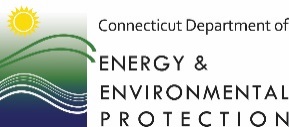 General Permit for Discharges from Miscellaneous Industrial Users (MIU GP) ATTACHMENT A to Notification Form(Detailed Discharge Information)Industrial Users who checked a box for question 5 in the Notification Form must complete this form.  Please use the instructions while completing this form. Part I. 1.  Facility Name (from page 1 of Notification Form):      _______________________________2. Engineer(s) or other consultant(s) employed or retained to assist in preparing the notification or in designing or constructing the activity.Name:      Mailing Address:       City/Town:      	State:       	Zip Code:       Business Phone:       	ext.:      Contact Person:      	Phone:       	ext.      E-mail:       Service Provided:       Notes:	Part II. Individual Discharge InformationThe below information must be provided for each category or categories of discharge that will discharge to the sanitary sewer. See instructions for further guidance.1.	Discharge ID Number:      	2.	Discharge Location:      	3.	Monitoring Location:      	4.   Miscellaneous Discharge Category(ies), Flow Info, Treatment and Duration (complete for all categories):a.  Group I (Process Wastewater) Dischargesb.  Max Daily Flow (gpd)c. Check box if treatment requiredd.  Is discharge continuous (hrs/day), intermittent (vol/batch) or transported (vol)	Commercial laundry	Contact cooling/heating 	Cutting/grinding 	Food processing 	     Brewing/distilling (This is a subgroup of Food processing.)	Non-destruct testing 	Printing/photo processing	Reverse osmosis reject   Tumbling/cleaning   Water treatment	Other (specify in 8, below):  e. Cumulative Max Daily Flow of Process WW Discharges f. Group II (Non-process Wastewater) Discharges	Air comp. condensate/blowdown	Boiler blowdown	Building maintenance	Fire suppression system testing	Hydrostatic pressure testing 	Non-contact cooling	Potable water system maint/sampling 	Swimming pool (public pool >5,000 gpd)    Vehicle maintenance   Other (specify in 7, below):  g. Cumulative Max Daily Flow of Non-process WW Discharges h Total Maximum Daily Flow (e. + g.) 5.	For intermittent (batch) or seasonal discharges from the table above, indicate the duration, frequency and time of day of the discharge (both maximum and average flows) and any other characteristics of the discharge that will help describe its flow pattern. 6.	Method of Flow Measurement:       7.	A detailed description of the processes or activities generating each of the discharge(s) from the table above.  When different processes or activities produce different discharges, please be specific about each.8.	A description of any wastewater treatment processes, including, but not limited to, neutralization, oil/water separation, silver recovery and precipitation of solids or metals, etc. which the discharger utilizes or will utilize to achieve compliance with any of the local ordinances or effluent limits or conditions specified in Section 5(a) of the MIU general permit.9.	A list of the substances used or added to the wastewater shall be provided, including but not limited to those substances for which effluent limits are specified in Section 5(a) of the MIU general permit and those substances listed in Appendix B Table II, III and V or Appendix D of section 22a-430-4 of the Regulations of Connecticut State Agencies (attached as Appendix F to the MIU GP). Any such substances shall be identified by their generic chemical names and Chemical Abstract System (CAS) number.  Safety Data Sheets must be provided for any such substances as requested by the POTW Authority.